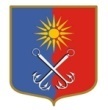 КИРОВСКИЙ МУНИЦИПАЛЬНЫЙ РАЙОНЛЕНИНГРАДСКОЙ ОБЛАСТИАДМИНИСТРАЦИЯОТРАДНЕНСКОГО ГОРОДСКОГО ПОСЕЛЕНИЯП О С Т А Н О В Л Е Н И Еот 01 июля  2019г. № 366О выделении специальных мест для размещения печатных агитационных материалов на территории избирательных участков в период проведения выборов депутатов совета депутатов Отрадненского городского поселения Кировского муниципального района Ленинградской области четвёртого созыва в единый день голосования 08 сентября 2019 годаВ соответствии с  пунктом 7 статьи 54 Федерального закона от 12 июня 2002 года №67-ФЗ «Об основных гарантиях избирательных прав и права на участие в референдуме граждан Российской Федерации», часть 4 статьи 36 Областного закона от 15 марта 2012 года №20-оз «О муниципальных выборах в Ленинградской области», на основании предложений территориальной избирательной комиссии Кировского муниципального района с полномочиями окружных, администрация МО «Город Отрадное» постановляет:Определить места рекламных (информационных)  тумб и стендов  для размещения  печатных агитационных материалов  по адресам, согласно приложению. Производить размещение печатных агитационных материалов в местах, за исключением мест, предусмотренных п.1 настоящего постановления, в соответствии со ст.54 Федерального закона от 12 июня 2002 года №67-ФЗ «Об основных гарантиях избирательных прав и права на участие в референдуме граждан Российской Федерации».Опубликовать настоящее постановление в газете «Отрадное вчера, сегодня, завтра», разместить на официальном сайте органов местного самоуправления МО «Город Отрадное» otradnoe-na-neve.ru и в сетевом средстве массовой информации OTRADNOEVSZ.Настоящее постановление вступает в силу со дня его официального опубликования.Контроль за исполнением настоящего постановления возложить на заместителя главы администрации МО «Город Отрадное» по общим вопросам.Первый заместитель главы администрации				                                     А.В.АверьяновРазослано: 2 -дело, ОО, ТИК Кировского муниципального района (с полномочиями ИКМО), ОМВД, СМИ, прокуратураПРИЛОЖЕНИЕк постановлению администрации                                                                                   МО «Город Отрадное»от  01 июля 2019 г. № 366Перечень специальных мест для размещения печатных предвыборных агитационных материалов кандидатов в депутаты№ избира-тельногоучасткаАдреса расположения рекламных (информационных) тумб и  стендов для размещения печатных предвыборных агитационных материалов 546г. Отрадное, ул. Вокзальная, д.1 547г. Отрадное, ул. Ленина, д.1-а548г. Отрадное, ул. Железнодорожная, д.20549г. Отрадное, ул. Щурова, д.10-а550г. Отрадное,  ул. Гагарина,д1; ул.Заводская, д.11551г.  Отрадное, торговый павильон на улице Строителей, ул. Танкистов552г. Отрадное,  ул. Гагарина, д.14а553г. Отрадное,1-я линия, д.71 (у магазина «Пятёрочка»)